Аналитическая справкапо итогам  смотра-конкурса  «МКДОУ Детский сад № 1 п. Алексеевск» «Центр  художественно-эстетического творчества в группах»На основании годового плана работы «МКДОУ Детский сад № 1 п. Алексеевск» на    2022 -2023 учебный год, приказа  от 08.02. 2023г.  проведен смотр-конкурс  21.02.2023 г. комиссией в составе: Чупрова Е.В, Шигапова М.В, Кондратьева Л.Р, Замаратская Е.В, Червова Ж.С.Цель:  Привести в дошкольных группах развивающую предметно – пространственную среду по художественно-эстетическому направлению развития в соответствии с требованиями ФГОС ДО. Задачи:Создать в дошкольных группах условия для развития самостоятельной художественной деятельности детей, для творческой активности детей.Стимулировать проявление творческого подхода педагогов  к созданию в группах условий для художественно – эстетического развития детей в соответствии с ФГОС ДО.Стимулировать профессиональное педагогическое творчество и инновационную деятельность педагогов.Активизировать взаимодействие воспитателей с родителями по данному направлению.Комиссия руководствовалась  следующими критериями:Центр художественного творчества должен соответствовать возрасту, требованиям ФГОС ДО к развивающей предметно-пространственной среде (информативен и содержательно-насыщен, полуфункционален, трансформируем, вариативен, доступен, безопасен)Наличие материалов по изобразительной деятельности:  бумага, картон (разного цвета, размера и формы) - глянцевая, с тиснением, гофрированная, прозрачная, блестящая бумага, картон, ватман, наклейки, ткани, нитки, ленты, самоклеющаяся пленка. Восковые и акварельные краски, мелки, гуашь, восковые мелки, фломастеры, цветные карандаши, графитные карандаши, наборы шариковых ручек, угольные карандаши, сангина, глина, пластилин, тесто, наборы для детского творчества (например «Гипсовый барельеф»); наличие материала инновационного характера для использования нетрадиционных техник в рисовании;  наличие материалов для декорирования: пуговицы, бусины, семена, веточки, вырезки из журналов, фантики, наклейки, ткань, кожа, тесьма, фольга и.т.д (в зависимости от возраста детей и требованиям ФГОС ПРС)Наличие дидактических игр для развития изобразительных умений и навыков.Наличие образцов декоративно-прикладного творчества: дымковская, каргопольская, филимоновская и др. игрушки. Наборы открыток, альбомы.   Участие в смотре конкурсе приняли 6 разновозрастных групп. Анализируя созданные условия предметно-развивающей среды можно сделать вывод, что во всех группах созданы необходимые условия для творческой активности детей,  условия для возникновения и развития самостоятельной художественной деятельности у детей дошкольного возраста.Уголки творчества отвечают требованиям ФГОС ДО: доступности, насыщенности, безопасности. Во многих группах отмечено новое оформление центра, внесены яркие декоративные элементы.  Во всех группах присутствует разнообразие материала:- оборудование для рисования, аппликации, лепки  традиционной направленности: кисти, карандаши, фломастеры,  восковые мелки,  гуашевые краски, акварельные краски. - наличие учебно-наглядного материала- дидактические игры для работы с цветом, формой, линией и др. - наличие пособий изобразительного творчества (образцы лепки, рисования, аппликации),-материалы, инструменты основных и нетрадиционных техник рисования (трафареты, шаблоны, разнообразные печатки,   и др.;- соблюдается сменяемость материала в соответствии с темой недели и изучаемым материалом.- большое количество раскрасок в соответствии с блочным планированием. Педагоги всех групп  проявили старание и творчество в организации центра художественно – эстетического творчества. Вывод: РППС групп значительно обогатилась  оборудованием и материалами. Представленные педагогами материалы и пособия отличаются, в целом, эстетичностью, качественностью, творческим подходом.Подведение итоговПо итогам смотра конкурса жюри решили наградить  всех педагогов благодарностями за активное участие  и вручить небольшие подарки. 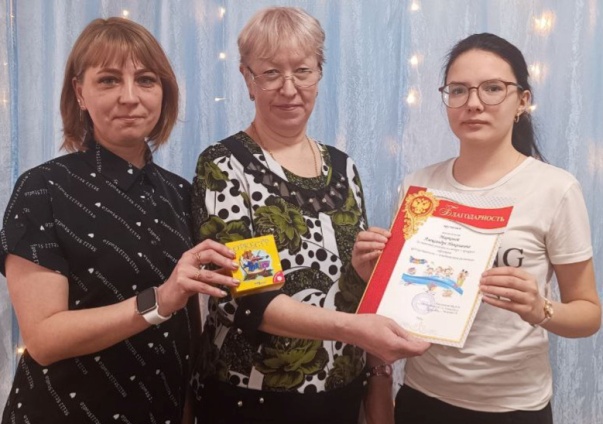 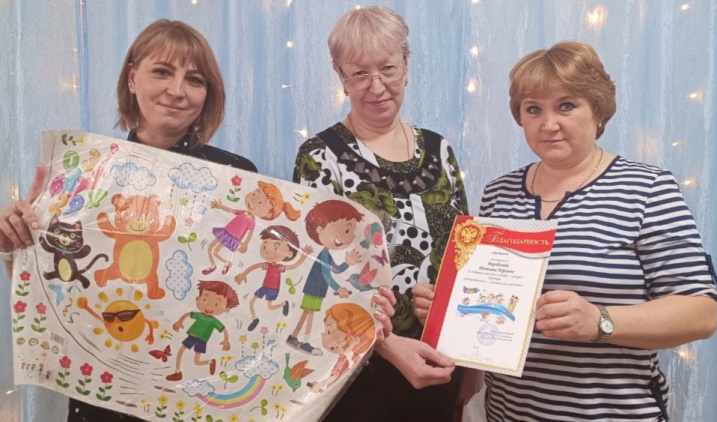 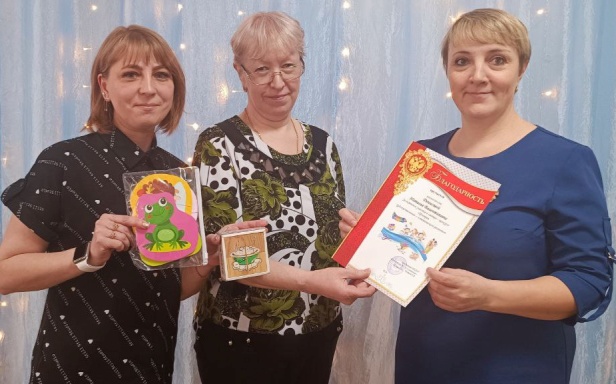 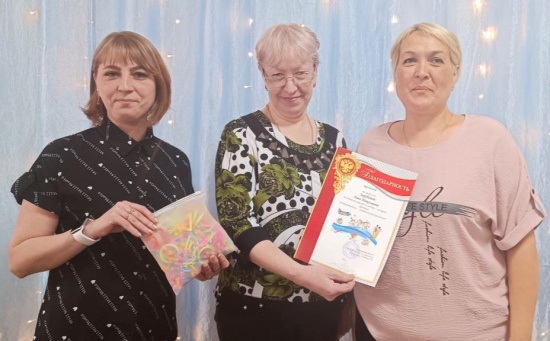 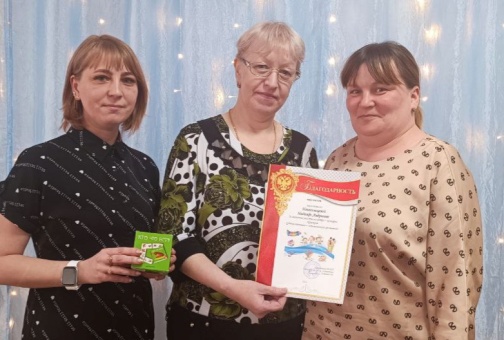 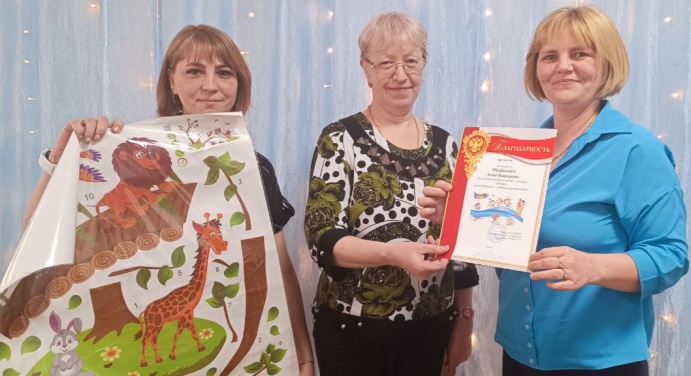 